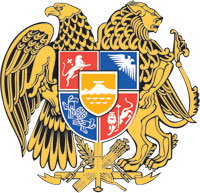 ՀԱՅԱՍՏԱՆԻ ՀԱՆՐԱՊԵՏՈՒԹՅԱՆ ԿԱՌԱՎԱՐՈՒԹՅՈՒՆՈ  Ր  Ո  Շ  Ո Ւ  Մ8 դեկտեմբերի 2022 թվականի  N       - ԱՈՐՊԵՍ ՆՎԻՐԱՏՎՈՒԹՅՈՒՆ ԳՈՒՅՔ ԸՆԴՈՒՆԵԼՈՒ ԵՎ ԱՄՐԱՑՆԵԼՈՒ ՄԱՍԻՆ---------------------------------------------------------------------------------------------Հիմք ընդունելով Հայաստանի Հանրապետության քաղաքացիական օրենսգրքի 594-րդ հոդվածը և «Կառավարչական իրավահարաբերությունների կարգավորման մասին» Հայաստանի Հանրապետության օրենքի 5-րդ հոդվածի       5-րդ և 6-րդ մասերը՝ Հայաստանի Հանրապետության կառավարությունը                      ո ր ո շ ու մ    է.1. Որպես նվիրատվություն Հայաստանի Հանրապետությանն ընդունել «ԱՐՍԵՆԱԼ ԼՏԴ» սահմանափակ պատասխանատվությամբ ընկերությանը սեփականության իրավունքով պատկանող ընդհանուր 1,145.0 հազար դրամ սկզբնական արժեքով զենքը (այսուհետ՝ գույք)՝ համաձայն հավելվածի, և ամրացնել Հայաստանի Հանրապետության պետական եկամուտների կոմիտեին՝ գույքի նպատակային նշանակությանը համապատասխան՝ Հայաստանի Հանրապետության պետական եկամուտների կոմիտեի կարիքների համար օգտագործելու նպատակով:2. Հայաստանի Հանրապետության պետական եկամուտների կոմիտեի նախագահին` սույն որոշումն ուժի մեջ մտնելուց հետո երկամսյա ժամկետում ապահովել Հայաստանի Հանրապետության օրենսդրությամբ սահմանված կարգով Հայաստանի Հանրապետության անունից գույքի նվիրատվության պայմանագրի կնքման ու գույքի հանձնման-ընդունման աշխատանքները՝ դրանց հետ կապված ծախսերն իրականացնելով Հայաստանի Հանրապետության պետական եկամուտների կոմիտեի միջոցների հաշվին:       ՀԱՅԱՍՏԱՆԻ ՀԱՆՐԱՊԵՏՈՒԹՅԱՆ                         ՎԱՐՉԱՊԵՏ	                                              Ն. ՓԱՇԻՆՅԱՆԵրևան           Հավելված            ՀՀ կառավարության 2022 թվականի						           դեկտեմբերի 8-ի N         - Ա որոշմանՑ Ա Ն ԿՀԱՅԱՍՏԱՆԻ ՀԱՆՐԱՊԵՏՈՒԹՅԱՆ ԿՈՂՄԻՑ ՈՐՊԵՍ ՆՎԻՐԱՏՎՈՒԹՅՈՒՆ ԸՆԴՈՒՆՎՈՂ ԵՎ ՀԱՅԱՍՏԱՆԻ ՀԱՆՐԱՊԵՏՈՒԹՅԱՆ ՊԵՏԱԿԱՆ ԵԿԱՄՈՒՏՆԵՐԻ ԿՈՄԻՏԵԻՆ ԱՄՐԱՑՎՈՂ ԳՈՒՅՔԻ   ՀԱՅԱՍՏԱՆԻ ՀԱՆՐԱՊԵՏՈՒԹՅԱՆ      ՎԱՐՉԱՊԵՏԻ ԱՇԽԱՏԱԿԱԶՄԻ            ՂԵԿԱՎԱՐԻ ՏԵՂԱԿԱԼ	                                   Բ. ԲԱԴԱԼՅԱՆ                                                       NNը/կԱնվանումը (մակնիշը)Իդենտիֆիկացիոն NԹողարկման տարեթիվըՏեխնիկական վիճակըՍկզբնական արժեքը՝ առ___ _____ 2022 թ.1234561.5,45 մմ  կրճատված ծալովի կոթով ինքնաձիգ АУС-А (5,45 мм автомат укороченный со складывающимся прикладом АУС-А)№ 3035502022 թ.Պիտանի է229,02.5,45 մմ  կրճատված ծալովի կոթով ինքնաձիգ АУС-А (5,45 мм автомат укороченный со складывающимся прикладом АУС-А)№ 3012202022 թ.Պիտանի է229,03.5,45 մմ կրճատված ծալովի կոթով ինքնաձիգ АУС-А (5,45 мм автомат укороченный со складывающимся прикладом АУС-А)№ 3005932022 թ.Պիտանի է229,04.7,62 մմ ծալովի կոթով ինքնաձիգ АС-А (7,62 мм автомат со складывающимся прикладом АС-А)№ 0188932022 թ.Պիտանի է229,05.7,62 մմ ծալովի կոթով ինքնաձիգ АС-А (7,62 мм автомат со складывающимся прикладом АС-А)№ 0188942022 թ.Պիտանի է229,0ԸՆԴԱՄԵՆԸ՝ԸՆԴԱՄԵՆԸ՝ԸՆԴԱՄԵՆԸ՝ԸՆԴԱՄԵՆԸ՝ԸՆԴԱՄԵՆԸ՝1,145.0